	    Aktuellt från Brf. Måran 2 nr 4/22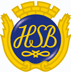 Hej.Ingen har väl kunnat undgå att det händer mycket i vår omvärld. Hur framtiden ser ut är det ingen idag som kan säga. Men, vi måste alla tänka på vår säkerhet och det ur alla aspekter. Det har kommit frågor om skyddsrum och vad som gäller för dessa. Föreningens skyddsrum finns vid Gustavsgatan 19. Dessa används idag som förråd (gäller lägenheterna 95–119) men ska, om så krävs, kunna ställas i ordning på 48 timmar. Ett iordningsställande innebär att berörda förråd helt kommer att tömmas på innehåll. Vi kan bara hoppas att detta inte kommer att bli aktuellt. Du som har ett förråd i skyddsrummet, ta gärna en funderare över hur ditt förråd ser ut och vad som förvaras där.Vi har återkommande kunnat läsa om bränder i flerfamiljshus. Styrelsen, som är ansvarig för säkerheten i vår bostadsrättsförening, har därför sett över och uppdaterat policyn för brandsäkerhet. I korthet innebär den att inget brandfarligt får finnas i trappuppgången, till exempel dörrmattor eller dörrdekorationer. För att underlätta en eventuell akut utrymning får heller inga lösa föremål, såsom rullatorer eller rullstolar, förvaras i trappuppgången. Tänk på att trappuppgången kan komma att bli helt nedsläckt och mörk om elen skulle slås ut. Istället hänvisas till barnvagnsrummen som finns i varje uppgång, alternativt att till exempel ställa rullatorn i lägenheten. Undantag kan göras för sittplatser vid entrén förutsatt att dessa inte kan utgöra ett hinder.Vi har även sett över reglerna för garage och parkering. Idag är trycket på garage- och parkeringsplatser har ökat. Till exempel gäller nu att för att hyra en bilplats ska man vara folkbokförd och boende i Måran 2 samt att bilen ska vara registrerad på den boende. Det är inte heller tillåtet att på regelbunden basis låna eller hyra ut bilplatsen. Bilplatserna är till för de boende i föreningen.För mer information – se hemsidan Brandskydd samt Garage och parkering eller kontakta styrelsen om du har frågor.Fönster, belysning och målningTack för alla svar på enkäten. Vi fick in svar från 102 av 119 lägenheter. Vi arbetar vidare med frågan och återkommer. Vi arbetar också med att ta in offerter på ny belysning i källarplan samt diverse målningsarbeten.Kontakt med styrelsen och expeditionenKontakta styrelsen med mejl till maran2orebro@outlook.com eller lägg en lapp i föreningens postlåda på Västra Nobelgatan 4. Expeditionen är bemannad måndagar jämna veckor kl. 17-17,45.Nästa styrelsemöte blir den 4 april 2022.